		Data Sheet Antibody 769Antigen: Purified, full length CFTRAntigenic Site: NBD2Antibody Class: Mouse IgG1KappaVial contents: 200 l of ascites as a 50% glycerol solution containing 0.05% azide as preservative. Storage: The antibody is stable at -20oC for at least 6 months. For long term storage, prepare aliquots and store at -80oC. Avoid repetitive freeze thaw cycles.Recommended working dilutions:Western Blots: 1:1000 to 1:5000Immunochemistry: 1:250 to 1:1000It is suggested the investigator determine a suitable working concentration empirically for each assay utilized. Suitability for a specific application should be determined by the investigator.The antibody has been tested in Western blots against 1 g crude membrane proteins prepared from a cell line over expressing CFTR (Figure 1). 	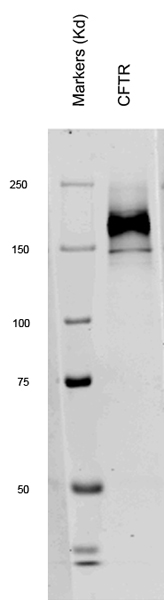 